									Проект Світлана Осадчук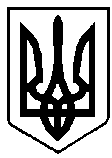 ВАРАСЬКА МІСЬКА РАДАВИКОНАВЧИЙ КОМІТЕТВАРАСЬКОЇ МІСЬКОЇ РАДИ                   Р І Ш Е Н Н Я                            23 листопада 2021  року		 					№397Про висунення кандидатурна присвоєння почесногозвання України «Мати-героїня»Враховуючи пункти 1,2 протоколу засідання комісії по визначенню кандидатур на присвоєння почесного звання України «Мати-героїня» від 19.11.2021 №7, відповідно до Закону України «Про державні нагороди України», Указу Президента України «Про почесні звання України» від 29.06.2001 №476/2001, керуючись статтями 39, 40 Закону України «Про місцеве самоврядування в Україні», виконавчий комітет Вараської міської радиВИРІШИВ:1.Висунути кандидатури:Мельник Оксани Романівни, яка проживає за адресою: місто Вараш, --------------------------------, та народила і виховала п’ятеро дітей;Ковтунік Галини Степанівни, яка проживає за адресою: село Більська Воля, ------------------------------, та народила і виховала десятеро дітей;Матанцевої Валентини Володимирівни, яка проживає за адресою: село Рудка, -----------------------------, та народила і виховала шестеро дітей;на присвоєння почесного звання України «Мати-героїня» за зразкове виховання дітей в сім’ї.2.Департаменту соціального захисту та гідності виконавчого комітету Вараської міської ради направити клопотання до Вараської  районної державної адміністрації з відповідними документами.3.Контроль за виконанням рішення покласти на заступника міського голови  М.Волинця.Міський голова 						Олександр МЕНЗУЛ